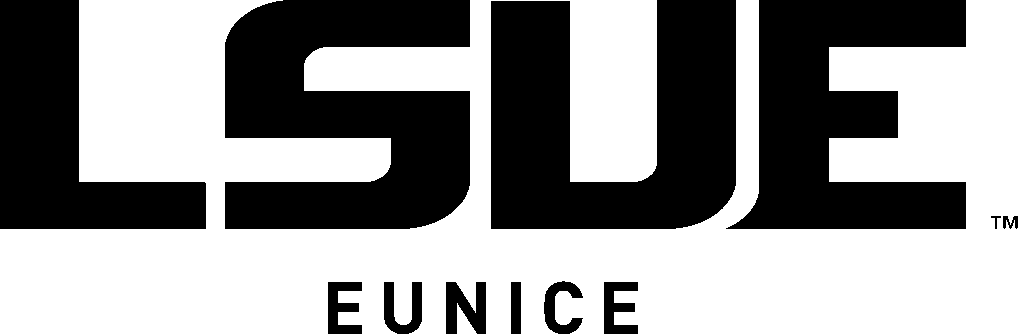 Offices of Business Affairs and Institutional EffectivenessResource Request FormVersion IIIJanuary 29, 2024 for AY 2024-2025Updated May 16, 2024Directions:  Please fill out this form to request financial resources above and beyond the department’s stated budget. This form was created so that institutional priorities and expenditures could be tracked for Institutional Effectiveness purposes. It is the responsibility of the department to create the goal and objective in Anthology (the online planning system) to track assessment and completion of all work associated with this request (if the goal and objective does not exist currently). Cabinet will review this request upon approval from the Associate Vice Chancellor of Business Affairs. Questions regarding funding may be directed to Audwin Donatto, Associate Vice Chancellor of Business Affairs at adonatto@lsue.edu. Questions regarding this form may be directed to Dr. Paul Fowler, Director of Institutional Effectiveness and Accreditation at pfowler@lsue.edu. The completed form should be submitted electronically to Audwin Donatto at adonatto@lsue.edu. Date:Department and Name of Person Responsible:Relationship to institutional strategic goals (choose all that apply):Goal 1  Ensure Access	Goal 2  Student Success	Goal 3  Create Partnerships	Goal 4  Continuous ImprovementRelationship to departmental goal: an existing goal (which one?) a new goal (name of goal?)Relationship to a departmental objective  an existing objective (which one?) a new objective (name of objective?)What are you requesting?How and where are you going to use the request in number 6 (include location)?What is the expected outcome (include the benefit to students and the number of students involved)? How will you assess your expected outcome?Is the request for ongoing funding? If yes, state ongoing. If no, enter a target date for completion.Detailed items requested:Personnel			$Travel				$Operating Services		$Supplies			$Professional Services	$Equipment			$Other				$Total				$Notes on Calculations: